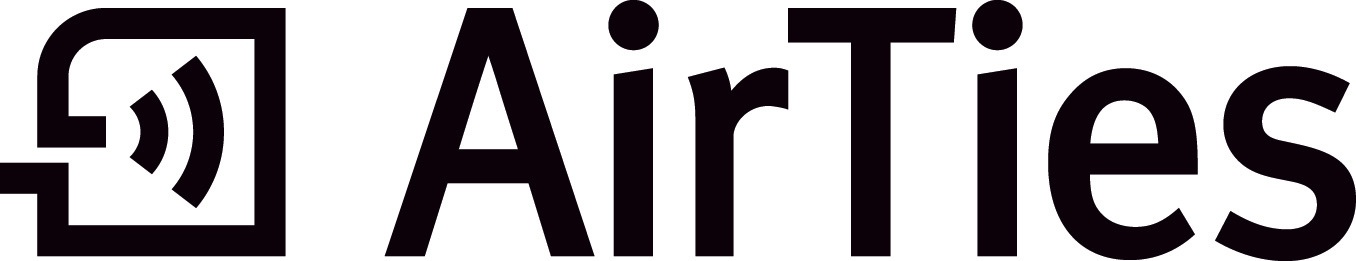 FOR IMMEDIATE RELEASE 					 	    14 September 2015 AirTies Partners with Eye Networks to Deliver Managed Premium Wi-Fi Service IBC, Amsterdam - AirTies Wireless Networks, the leading supplier of advanced wireless and OTT/IPTV technologies, and Eye Networks, a major provider of pre-qualified products and solutions to service providers in the Scandinavian telecom market, have partnered to deliver a robust fully managed premium Wi-Fi service in Norway. Aimed at Telcos and ISPs, the offering combines AirTies’ Air 4920 wireless AP (Access Point) incorporating its Mesh technology with the forthcoming EyeSaaS Pearl service for device management and insight into the home network.The combination of AirTies Mesh and EyeSaaS Pearl will enable ISPs and broadband service providers to solve the growing problem of managing and ensuring the best quality of experience to end devices in the home that access the Internet over Wi-Fi, and ensure that Wi-Fi attached devices can access services such as premium video at the best QoS possible for a given broadband connection. The EyeSaaS service platform is based on open industry standards, such as the TR-069 WAN device management protocol, which allow operators to manage and troubleshoot standards-based devices using EyeSaaS Pearl.“We are delighted with our choice of AirTies as a partner for EyeSaaS. We believe this will finally allow operators to embrace Wi-Fi within their broadband service and reduce the cost of providing support to their customers for a network over which they previously had little control or visibility,” said Jan Pedro Tumusok, CEO of Eye Networks. “With AirTies Mesh we know that our Telco and ISP customers will be able to provide their subscribers with a superior quality of service and as a result will have far fewer support calls relating to Wi-Fi problems.”Ian Challinor, EVP and General Manager Europe Business Unit, AirTies, added: “EyeSaaS is successfully providing exceptional service visibility for operators right across the Wi-Fi domain.  By using the EyeSaaS solutions, operator customers are able to provide a quality end-to-end service even though they are mostly not directly responsible for the wireless domain or, in fact, the end devices attached to it. We are confident that together we can give service providers the tools they need to deliver outstanding Wi-Fi solutions to their end users.”EyeSaaS has begun field trials of the new Wi-Fi service platform and plans to deploy the service with its customers by the end of 2015.###About Eye Networks and EyeSaaS
Eye Networks is a leading supplier of pre-qualified products and solutions to Service Providers in the Scandinavian telecom market. The company in partnership with world leading technology partners such as Axiros and ZyXEL, is well known for its ability to provide value added services to Service Providers that design infrastructure and utilize technology for network and services designed for people in private homes and business.EyeSaaS is a business unit of Eye Networks and a service platform based on the Axiros AXESS Auto-Configuration Server. We rely on open standards like TR-069 and TR-181, which make for device and vendor agnostic services and prevents vendor lock-in. We create standardized modules already adapted to ISP needs, which simplify and shorten the deployment process. Services are hosted in the EyeSaaS private enterprise cloud ensures redundancy, resilience, and ease of maintenance. EyeSaaS services are compatible with EU privacy regulations out of the box.
www.eyenetworks.no www.eyesaas.com About AirTies AirTies was founded in 2004 by a senior management and technical team from Silicon Valley, with the strategic intent to become the market leader for the wirelessly connected home.  AirTies designs and develops its own software and hardware, wirelessly streaming high definition video to multiple rooms and screens. The comprehensive product portfolio includes broadband Internet devices and Internet based television set top boxes. Its award winning technology enables seamless wireless integration at the touch of a button, as well as 100 percent internet wireless coverage in homes. AirTies has an install base of over 10 million devices worldwide. More information is available at www.airties.com. Follow us on twitter @AirTies. Press Contact:
AirTies
Marta Twardowska
WolfPack Communications
Tel: +31 6 21 18 45 85
Email: marta@wolfpackcoms.com 